Séance du 11 décembre 2015Présences: Jeunes présents : Lise, Nathanaël, Julien, Nicole et AuréliaJeunes excusés : /Equipe éducative : Vanessa ; JoshuaAbsent : /Secrétaire : AuréliaApprobation du PV de la réunion précédenteApprouvé après quelques clarificationsBar CJLe CJ demande à avoir une armoire réservée pour le bar du CJ et à laquelle personne d’autre n’aura accès (stock, caisse) Nat et Aurélia viendront ce lundi 14 pour déménager l’armoire et réorganiser le rangement du bar.Fruits :Des fruits commandés et non-payés nous sont restés sur les bras car certains enfants qui les avaient commandés étaient absents. Lise propose que les fruits soient payables à l’avance : le bar ne sera pas pénalisé, tant pis pour celui qui s’absente et cela permet de redistribuer les fruits restants gratuitement. Proposition de faire une affiche pour annoncer qu’on prend des commandes toute la semaine, livrables à J + 7 jours. Nat réalisera cette affiche le lundi 14 décembre.Organisation du bar pendant qu’il est ouvert : Nous pouvons sortir toutes les boites de chiques mais en les laissant sur la grande partie du bar et non au coin car cela gêne l’accès à la vaisselle. Idem pour la fiche du bar (attention à ne pas la laisser traîner pour éviter que des petits comiques y indiquent n’importe quoi. Vanessa, 15/12)Que faire avec l’argent du bar ? Soit un jeu de fléchette soit du mobilier de jardin pour l’aménagement de l’extérieur Pour la fin de l’année scolaire, si les ventes continuent comme cela, on aura 200€. Pour le Prochain CJ, les membres prennent des infos sur ce qui est en liquidation dans les magasins de bricolage (Lise ira voir chez monsieur bricolage à Liège, et Aurélia chez Hubo à Verlaine).Question de Nath : Le GN ne peut-il pas bénéficier d’une partie des bénéfices du bar puisqu’ils le font tourner le vendredi ? Tous les ateliers ont un budget avec les dépenses et les reçus de chaque atelier. Le GN, comme les autres, a la possibilité de mettre en place des actions pour récolter de l’argent D’autres ateliers font fonctionner le bar, cela ne serait pas juste qu’eux n’aient pas de bénéfices si on en donne au GN Comment calculer les bénéfices qui reviendraient au GN ? Le CJ propose au GN de vendre des articles pour le compte du GN, via une caisse séparée et à condition qu’il n’y ait pas de service (réchauffer ou servir un plat, par exemple).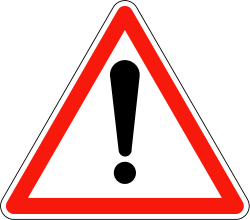 Les Maisons des jeunes ne sont pas assujetties à la TVA A condition de ne pas dépasser un chiffre d’affaire de 50.000€/an (on en est loin) A condition de ne pas faire de petite restauration, sauf si c’est dans le cas d’un projet de jeunes Vanessa signale que la vente de Croque-monsieur serait une bonne idée car ils peuvent être préparés à l’avance, congelés et servis « à la minute » Lise et Vanessa prennent rdv la semaine prochaine pour faire les comptes Julien et Vanessa font les courses le lundi 4 janvier à 10h00.CCJLe CA mandate le CJ afin qu’il aille à la rencontre d’autres CCJ dans d’autres communes.Vanessa a pris contact avec le CRECCIDE qui recommande 3 CCJ :Herstal : jeunes de 12-15 ans, réunion le mercredi de 16h à 18h élection en Mars (page Facebook  CCJ Herstal)Walcourt : jeunes de 12-18 ans, réunion le samedi de 12 à 14h. Ils ont un groupe Facebook fermé (C.C.J.Walcourt)Sprimont : jeunes de 12-18 ans, veulent rencontrer d’autres jeunes, réunion le 2eme vendredi de chaque mois de 19 à 20h Le CJ décide de rencontrer Walcourt et SprimontJulien : ok pour SprimontNat : ok pour Sprimont et WalcourtNicole : dépendra de la dateLise : dépendra des dates Aurelia : déprendra des dates Vanessa reprend contact avec les CCJ concernés pour organiser les rencontres.Courrier rentrée 2016Au dernier CJ, Vanessa s’est engagée à faire une proposition au CJ, sur base de leurs suggestions.Présentation de la proposition de Vanessa Approuvée par le CJ ATTENTION cela devra être approuvé par le CALa place de l’alcool à la MJA l’heure actuelle, des boissons alcoolisées sont occasionnellement proposées (vernissage expo ou festivités qui s’organisent à la MJ)L’alcool n’est peut-être pas présent dans la MJ mais bien sur la plaine, sous les yeux des animatrices qui ne peuvent rien faire.La question a été abordée au dernier CA : il y a deux façons d’envisager la consommation de boissons alcoolisées :Comme bien de consommation Comme outil de responsabilisation et d’apprentissage (connaître ses propres limites, apprendre à dire non à quelqu’un qui est saoul, …)Vanessa fait également remarquer qu’il est plus intéressant d’encadrer des consommateurs dans un cadre responsabilisant et sécurisant comme la MJ plutôt que de se voiler la face quand on sait que des jeunes se retrouvent dans des cafés, au contact de piliers de comptoir.Notons également que des jeunes ont simplement envie de se retrouver entre potes, après l’école ou le boulot, pour boire un verre… donc pourquoi ne pas l’envisager à la MJ ?Attention, ce débat ne concerne que les boissons autorisées dès 16 ans (bières et vin)Le CA a marqué son accord pour l’introduction de bières dans le bar, à condition de respecter la loi et d’opter pour des bières faibles en taux d’alcool. Vanessa propose une dégustation au prochain CJ Pour le 4 Janvier, tous les membres du CJ devront proposer 2 bières à Vanessa (pas plus de 8 degrés) en lui communiquant les noms sur Facebook. Elle achètera une bière de chaque sorte pour une dégustation en séance.Plan QuadriennalCe dossier, enjeu incontournable pour conserver l’agrément et les subventions de la MJ, est à rentrer pour le 30 avril 2016.Vanessa pose deux questions au CJ :quelles sont nos ambitions pour les 4ans à venir ? « Dans 4 ans la MJ je l’imagine ….. ? » Un travailleur en plus pour ouvrir plus Une MJ gérer par les jeunes, pour les jeunes et ouvert tous les jours Plus de visibilité Plus d’atelier (graffiti) Faire plus d’échanges avec d’autres MJ, en Belgique et à l’international Mettre en place des projets pour rencontrer d’autre jeunedans la notion de CRACS (citoyen responsable actif critique et solidaire), quelle valeur nous semble prioritaire à travailler ces 4 prochaines années ? Responsabilisation (4 voix) Solidarité (2 voix)L’autogestionLa MJ a pour ambition de changer son fonctionnement en allant vers l’autogestion, sur base du modèle exploré aux MJ de WanzeL’objectif est de repartir de zéro avec un nouveau noyau à l’accueil, en septembre 2016.Cette ambition soulève beaucoup de questionnement quant à la cohabitation entre l’ancien système et le nouveau, puisque certains aspects ne vont pas changer (les bureaux de la MJ, les ateliers et l’accueil doivent cohabiter dans un même espace)Le CJ soulève également beaucoup de questions et a peur que les anciens soient « punis » à cause du nouveau système. Comment imaginer concrètement la cohabitation du nouveau et de l’ancien système ? Qui sera ce noyau qui va s’investir dans la MJ ? Comment aménager le nouveau local d’accueil sans pénaliser les anciens qui utilisent le bar, le frigo, les micro-ondes, …. Comment gérer avec tout ce qui va se passer ? Atelier autonome ou pas ? sous quelles conditions ?Quels horaires d’atelier et d’accueil ?Comment ne pas pénaliser les anciens ?Peut-on intégrer le noyau de départ ?Attention aux ambitions personnelles dans un contexte de travail collectif autour de projetsPour le prochain CJ, chaque membre est chargé d’imaginer comment lui il voit cette cohabitation, très concrètement.Activité de fin d’annéeSeules Lise et Aurélia se sont inscrites pour participer à une activité, avec une préférence pour un repas raclette.Vanessa signale que cela n’a pas beaucoup de sens de faire un repas avec un si petit groupe, compte tenu des heures que cela représente.Vanessa propose de reporter la décision à lundi 14 9h00 : elle attend des inscriptions via Facebook. Sans nouvelles, l’activité sera annulée (lundi 14 décembre à 10h40, pas d’autres inscriptions, activité annulée. Vanessa 15/12).Prochaine réunion : Vanessa propose que les réunions se fassent le samedi, ce qui permettrait à tous d’être présents.Attention, cela se fera uniquement si TOUS les membres du CJ sont présents et sera conditionné par les engagements personnels de Vanessa.Le Prochain CJ aura lieu après les examens de janvier, Vanessa fait un Doodle(Vanessa propose la date du 30 janvier à 13h00, elle n’est pas dispo les 3 samedis suivants. Tous les membres du CJ confirment leur présence via Facebook. Vanessa 15/12)